МУЦИПАЛЬНАЯ ПРОГРАММА «Приведение в нормативное состояние объектов теплоснабженияТроснянского района, находящихся в муниципальной собственности»                                       Ответственный исполнитель:                                          Администрация Троснянского района                                                                                                                                                	                    	Дата: 15 февраля 2022 г.                                                                         Тел.: 8(48666)21-6-05                                                                            Email: trosnr-adm@adm.orel.ru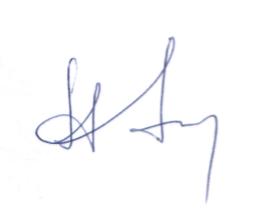 Приложение к постановлению администрации                                                                                       Троснянского района  от  15 февраля 2022г.   № 18Паспорт Муниципальной программы «Приведение в нормативное состояние объектов теплоснабжения Троснянского района, находящихся в муниципальной собственности»1. Общая характеристика системы теплоснабжения         Система теплоснабжения Троснянского района является сложным технологическим и социально-экономическим комплексом, обеспечивающим жизнедеятельность потребителей, основные объекты которой расположены на территории Троснянского района.            На территории Троснянского района   централизованное  теплоснабжение населения и прочих потребителей  осуществляется от 9 котельных различной мощности:-  Котельная № 1 с. Тросна, ул. Ленина;- Котельная №2 с. Тросна, ул. Пименова;- Котельная №4 с. Муравль;- Котельная №6 с. Никольское;-Котельная №7 пос. Рождественский;- Котельная №8 д. Н. Муханово;-Котельная №10 с. Сомово;- Котельная №11 с. Воронец;-Котельная №13 с. Тросна, ул. Заводская.Единой теплоснабжающей организацией является МУЖКП Троснянского района Орловской области.        	Протяженность тепловых сетей в двухтрубном исчислении различных диаметров, составляет 3805 м. Протяжённость капитально отремонтированных тепловых сетей, введенных в эксплуатацию составляет  3333 м в т.ч.:-  Котельная № 1 с. Тросна, ул. Ленина- Ду100-40м., 2017год , Ду100-188м., 2007г., Ду65-230м., Ду50-160м, 2008г., Ду50-121м., 2009г., Ду40-94м., 2007г., Ду32-8м.,2002г.;- Котельная №2 с. Тросна, ул. Пименова-Ду125-348м., 2015г., Ду100-454м., 2014г., Ду80-118м., 2010г., Ду65-108м., 2007г.,Ду50-105м.,2014м.,Ду50-70м.,2008г.;- Котельная №4 с. Муравль- Ду100-130м.-2018г., Ду100-50м.,2020г., Ду65-40м,2017г., Ду65-75м.,2020г., Ду50-136м., 2017г.;- Котельная №6 с. Никольское- Ду100-60м.,2013г.;-Котельная №7 пос. Рождественский- Ду150-60м.,2016г., Ду100-120м., 2015г.; Ду100-50м., 2014г., Ду65-32м., 2014г., Ду65-44м., 2014г., Ду50-50м., 2020г.,Ду40-100м.,2011г.,Ду100-20м.,2020г.;- Котельная №8 д. Н. Муханово-Ду65-30м.,2008г.;-Котельная №10 с. Сомово- Ду50-10м., 2005г.;- Котельная №11 с. Воронец- Ду80-162м., 2011г.;-Котельная №13 с. Тросна, ул. Заводская- Ду80-20м., 2011г..Отработавших нормативный срок службы – 472 м.	В связи с высоким  износом теплотрасс и эксплуатацией более 24 лет, возникла острая необходимость в их реконструкции с заменой трубопроводов. С каждым последующим годом эксплуатации количество инженерных коммуникаций, введенных в эксплуатацию в прошлом веке и требующих восстановления, возрастает, а ограниченные финансовые ресурсы не позволяют проводить одновременно реконструкцию и капитальный ремонт всех проблемных объектов теплоэнергетики района.          Принятие программы обусловлено необходимостью предупреждения ситуаций, которые могут привести к нарушению функционирования систем жизнеобеспечения населения, предотвращения критического уровня износа основных фондов, повышения надежности предоставления коммунальных услуг потребителям, в том числе населению требуемого объема и качества.2. Приоритеты муниципальной политики в сфере теплоснабжения цели, задачи, сроки и этапы реализации ПрограммыОсновными направлениями  муниципальной политики в сфере теплоснабжения Троснянского района являются  организация обеспечения надежного теплоснабжения потребителей, безопасные и комфортные условия жизнедеятельности населения. Основной целью муниципальной программы является повышения надежности систем теплоснабжения и горячего водоснабжения, предотвращения аварийных ситуаций  на тепловых сетях. Муниципальная программа «Приведение в нормативное состояние объектов теплоснабжения Троснянского района, находящихся в муниципальной собственности»  ориентирована на достижение указанной цели путём реализации следующей задачи: - приведение тепловых сетей в нормативное состояние.Срок реализации программы 2022-2024 годы.  В связи с тем, что финансовые ресурсы не позволяют проводить одновременно реконструкцию и капитальный ремонт всех проблемных объектов теплоснабжения района, программой предусматривается поэтапная реализация:- I этап 2022 год - капитальный ремонт 282 м тепловых сетей;- II этап 2023 год –  капитальный ремонт 100 м тепловых сетей;- III этап 2024 год – капитальный  ремонт 90 м тепловых сетей.3. Показатели (индикаторы) достижения целей и решения задач, основные ожидаемые конечные результаты Программы	Целевым индикатором Программы является доля тепловых сетей, находящихся в нормативном состоянии в общей протяжённости тепловых сетей. 	Показатели (индикаторы) достижения целей муниципальной программы  «Приведение в нормативное состояние объектов теплоснабжения Троснянского района, находящихся в муниципальной собственности» приведены в таблице №1.Таблица № 1                                            Показатели достижения целей Оценка эффективности реализации муниципальной программы будет осуществляться с использованием целевых индикаторов и показателей (далее - показатели) выполнения муниципальной программы. Методика оценки эффективности муниципальной программы представляет собой алгоритм оценки ее фактической эффективности по итогам реализации. Эффективность реализации Программы оценивается как степень фактического достижения целевых индикаторов и показателей, предусмотренных в таблице 1 Программы, по формуле:                                      Э=где:   Иф1, Иф2  - значения целевых индикаторов и показателей, достигнутые в ходе реализации Программы;   Ип1, Ип2  - значения целевых индикаторов и показателей, утвержденные Программой.2. Целевые индикаторы и показатели эффективности реализации Программы обеспечивают оценку хода реализации Программы для оперативного управления Программой и принятия при необходимости управленческих решений по ее корректировке.Вывод об эффективности (неэффективности) реализации муниципальной программы может определяться на основании следующих критериев:В ходе реализации Программы планируется достичь следующих результатов:- повысить  качество предоставляемых населению и прочим потребителям  услуг отопления и горячего водоснабжения;- повысить надёжность объектов теплоснабжения.4. Обобщенная характеристика мероприятий  Программы           Основные мероприятия Программы направлены на снижение уровня общего износа основных фондов, улучшение качества предоставляемых населению жилищно-коммунальных услуг.	Перечень мероприятий муниципальной программы, их краткая характеристика, а также объём финансирования приведен в Приложении №1.	Реконструкция объектов теплоснабжения Троснянского района, находящихся в муниципальной собственности, включенных в Программу, должна быть завершена в пределах срока действия Программы.5. Обоснование объёма финансовых ресурсов, необходимых для реализации ПрограммыФинансовое обеспечение реализации Программы в части расходных обязательств Троснянского муниципального района осуществляется за счет бюджетных ассигнований бюджета муниципального района.  Привлечение средств внебюджетных источников планируется.Распределение бюджетных ассигнований на реализацию муниципальной программы утверждается решением о местном бюджете на очередной финансовый год и плановый период.	Ресурсное обеспечение реализации программы за счет средств районного бюджета, внебюджетных источников представлено в таблице 2.Таблица 2	Общий объем финансирования программы составит 1888,0 тыс. руб.6. Механизм реализации ПрограммыМеханизм реализации Программы направлен на обеспечение  выполнения всех программных мероприятий. Необходимым условием реализации программы является взаимодействие всех ее участников.Важными элементами механизма реализации программы являются планирование и прогнозирование.Планирование определяет краткосрочные цели и приоритеты.Прогнозирование учитывает изменение экономических показателей и их влияние на процесс реализации программных мероприятий. Оба эти процесса обеспечивают увязку достижения целей с бюджетным процессом, что позволит повысить эффективность программы.Управление Программой осуществляется ответственным исполнителем программы.  
          В процессе реализации Программы ответственный исполнитель осуществляет следующие полномочия:- организует реализацию программы;- вносит предложения о внесении изменений в Программу по согласованию с соисполнителем;
- проводит оценку эффективности программы на этапе её реализации;
- запрашивает у соисполнителя сведения, необходимые для проведения ежеквартального мониторинга и подготовки годового отчета о ходе реализации и об оценке эффективности.Соисполнитель Программы осуществляет следующие полномочия:
- осуществляет реализацию основных мероприятий, в отношении которых он является соисполнителем;- представляет ответственному исполнителю сведения, необходимые для проведения мониторинга;- представляет ответственному исполнителю предложения о необходимости внесения изменений в Программу.Приложение № 1к муниципальной программе«Приведение в нормативное состояние объектов теплоснабжения Троснянского района, находящихся в муниципальной собственности»Перечень мероприятий муниципальной программы «Приведение в нормативное состояние объектов теплоснабжения Троснянского района, находящихся в муниципальной собственности»Наименование программы«Приведение в нормативное состояние объектов теплоснабжения Троснянского района, находящихся в муниципальной собственности» (далее – Программа)Ответственный исполнитель программыОтдел архитектуры, строительства и ЖКХ администрации Троснянского районаСоисполнители программыОтдел по управлению муниципальным имуществом  Троснянского районаПодпрограммы программыНе разрабатываютсяОсновные цели программы - повышение надежности систем теплоснабжения и горячего водоснабжения для предотвращения аварийных ситуаций  на тепловых сетях;Задачи программы- замена тепловых сетей, отработавших нормативный срок службы;Целевые индикаторы и показатели программыОжидаемые конечные результаты - доля тепловых сетей, находящихся в нормативном состоянии в общей протяженности тепловых сетей    в 2022 году -  95%  в 2023 году -  98%  в 2024 году -  100%- повышение качества предоставляемых населению услуг отопления и горячего водоснабжения;- повышение надёжности объектов теплоснабжения;Сроки и этапы реализации программы2022-2024 годыI этап 2022 год – 282 мII этап 2023 год – 100 мIII этап 2024 год – 90 мОбъёмы и источники финансирования программыОбщий объем средств, направляемых на реализацию Программы, составляет 1888,0 тыс. рублей, в том числев 2022 году – 1128 тыс. рублей;в 2023 году – 400 тыс. рублей;в 2024 году -    360 тыс. рублей.Наименование индикаторов цели программыЕдиницы измерения индикаторов целей программыФакт 2021 годЗначения индикаторов целей программыЗначения индикаторов целей программыЗначения индикаторов целей программыНаименование индикаторов цели программыЕдиницы измерения индикаторов целей программыФакт 2021 год202220232024доля тепловых сетей, находящихся в нормативном состоянии  в общей протяженности тепловых сетей%889598100Вывод об эффективности реализациимуниципальной программыКритерий оценки эффективностиреализации муниципальной    программы (мероприятийпрограммы), %Неэффективная                            Менее 50                      Уровень эффективности удовлетворительный 50 - 79                     Эффективная                              80 - 100                        Высокоэффективная                        более 100                        № п/пНаименование мероприятийОбъем финансовых ресурсов, тыс. руб.2022 год2022 год2022 год1Замена тепловых сетей от котельной №1 с. Тросна, ул. Ленина, протяженностью 282 м1128,02023 год2023 год2023 год2Замена тепловых сетей от котельной №1 с. Тросна, ул. Ленина, протяженностью 100 м400,02024 год2024 год2024 год3Замена тепловых сетей от котельной №7 пос. Рождественский, протяженностью 90 м360,0ИТОГО1888,0№ п/пНаименование мероприятийПолучаемый эффект, результатИсполнителиОбъем финансовых средств за счёт внебюджетных средств, тыс. руб.Срок исполненияПримечание1Замена тепловых сетей от котельной №1 с. Тросна, ул. Ленина, протяженностью 282 м- Ду150увеличение доли капитально отремонтированных сетей в общей протяженности тепловых сетей до 95%Отдел архитектуры, строительства и ЖКХ администрации Троснянского района1128,02022 год2Замена тепловых сетей от котельной №1 с. Тросна, ул. Ленина, протяженностью 100 м- Ду250увеличение доли капитально отремонтированных сетей в общей протяженности тепловых сетей до 98%Отдел архитектуры, строительства и ЖКХ администрации Троснянского района400,02023 год3Замена тепловых сетей от котельной №7 пос.  Рождественский, протяженностью 90 м- Ду65увеличение доли капитально отремонтированных сетей в общей протяженности тепловых сетей до 100%Отдел архитектуры, строительства и ЖКХ администрации Троснянского района360,02024 год